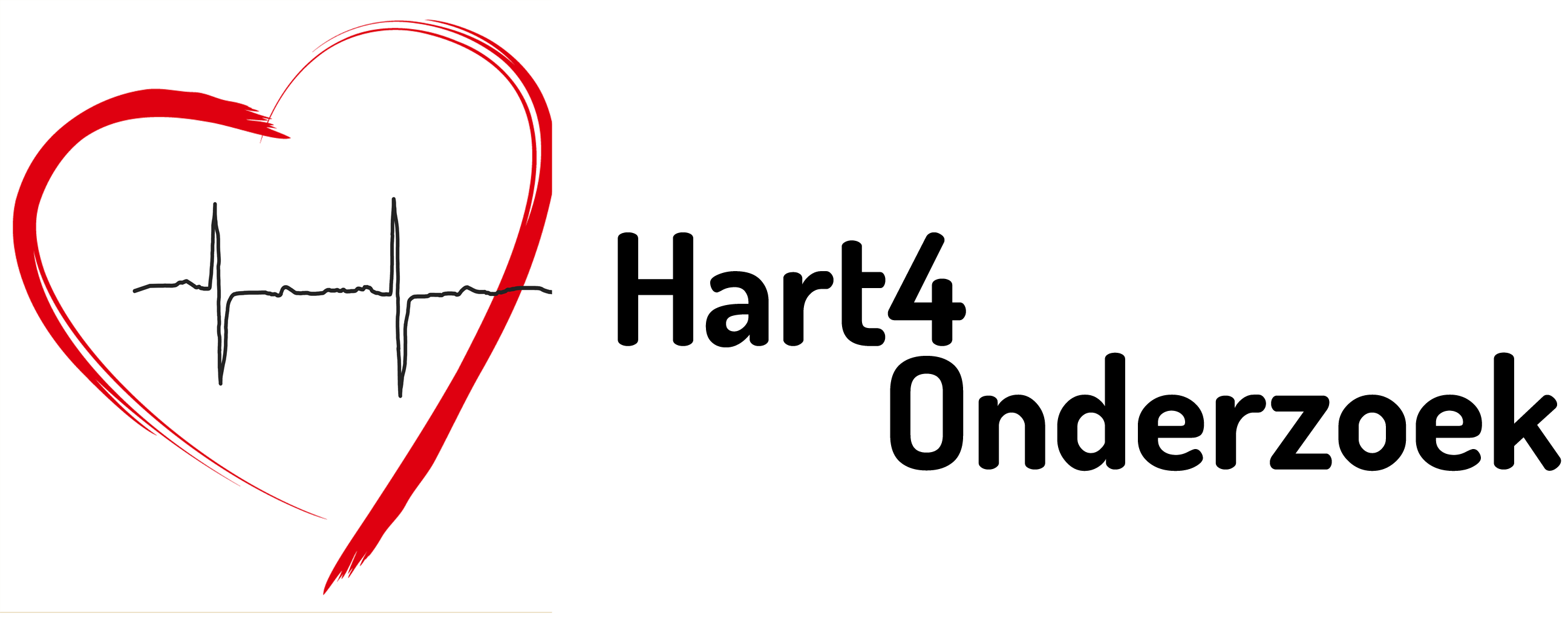 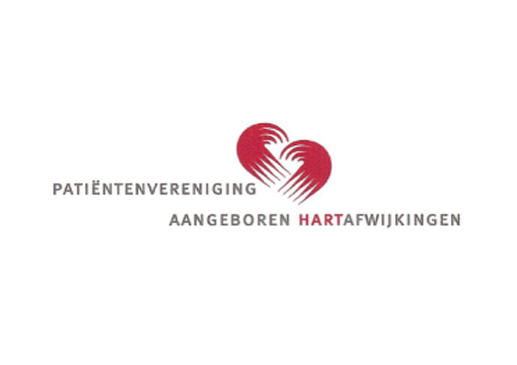 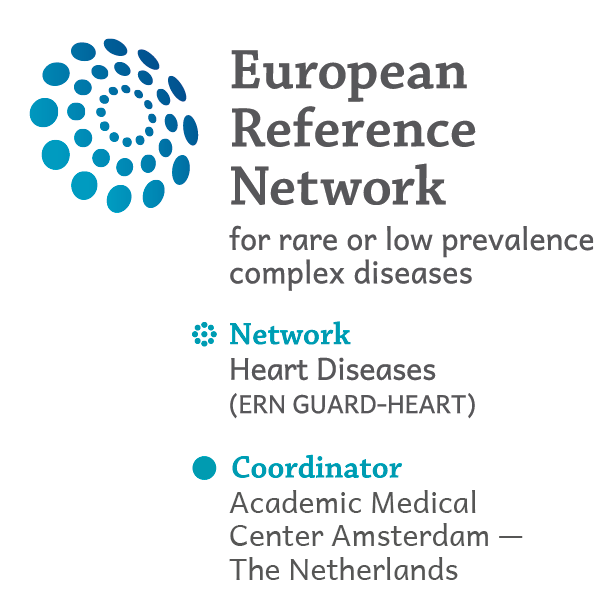 European Reference Network GUARD-Heart in samenwerking met Hart4Onderzoek en de Patiëntenvereniging Aangeboren Hartafwijkingen nodigt u uit om donderdagavond 30 april ‘live’ uw vragen over het Corona-virus te stellen tijdens een online bijeenkomst voor:volwassen patiënten met een aangeboren hartaandoening via het programma ‘Zoom’. Onderwerp: aangeboren hartaandoeningen en het Corona-virusDatum en tijd: donderdag 30 April, om 20.30 uurJoin Zoom Meetinghttps://us02web.zoom.us/j/87862555707?pwd=TmlXSVNPalVGRWdzMkp6VWJtN2JOdz09Meeting ID: 878 6255 5707Password: 527492Hopelijk tot donderdag. We ‘zien’ u graag! Aanmelden via (reply naar) mailadres: info@aangeborenhartafwijking.nlMw. Dr. D. Robbers-Visser		cardioloog Amsterdam UMCDhr. Dr. D.R. Koolbergen		cardiothoracaal chirurg Amsterdam UMC/LUMCMw. Dr. H.B. v/d Zwaan		cardioloog UMC UtrechtMw. Dr. J.A.A.E. Cuypers		cardioloog Erasmus MCMw. D. Zwaagman			communicatie-adviseur Amsterdam UMCMw. Dr. N. Hofman			projectmanager ERN GUARD-Heart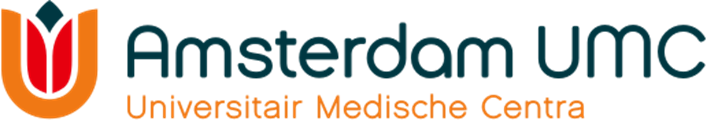 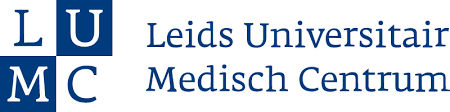 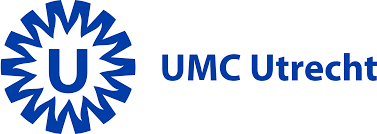 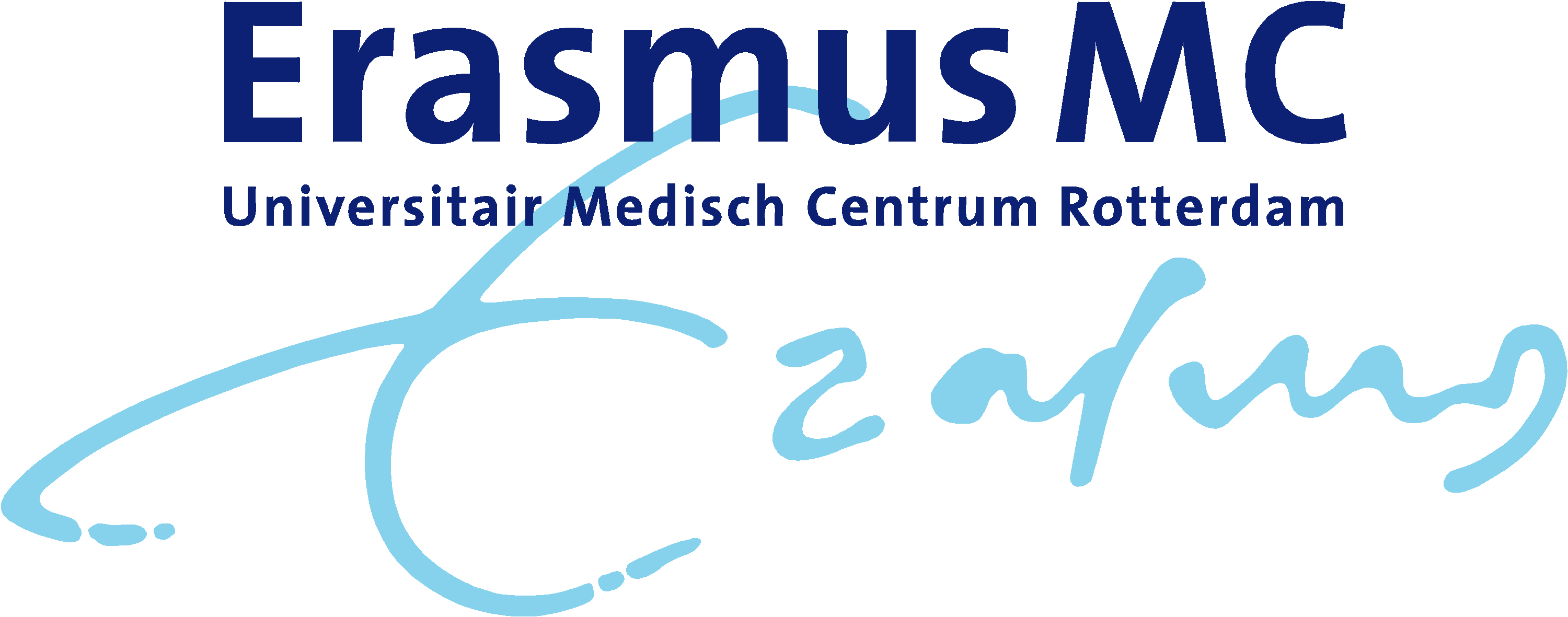 